Od 1.9.2023 - 31.8.2025 je naše škola realizátorem projektu číslo CZ.02.02.XX/00/22_002/0006454 s názvem „Mš Dlouhá OP JAK 2023-2025“, který je spolufinancován Evropskou unií. Projekt je zaměřen zvyšování kvality, inkluzivity a účinnosti systémů vzdělávání. Dále pak na zajišťování rovného přístupu ke kvalitnímu a inkluzivnímu vzdělávání, včetněusnadňování vzdělávací mobility znevýhodněných skupin. Celková výše podpory činí 658 774,- Kč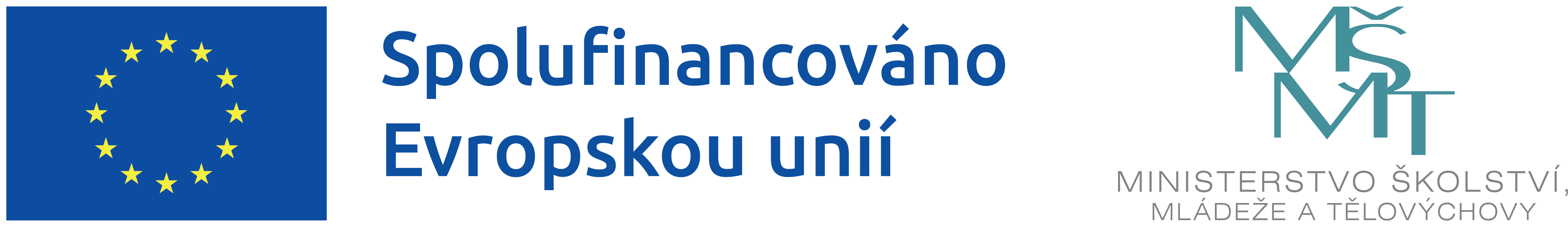 